استمــــــارة اختيـــــــار موضوع مذكـــــرة الماستـــــــرللموسم الجامعي: 2021-2022ملاحظة: - على كل طالب (ة) اختيار ثلاثة مواضيع           - إرسال الاستمارة عبر البريد الإلكتروني لمسؤول تخصص الماستر:                    د/ سهام حروريsihem.harouri@univ-biskra.dz                              People’s Democratic Republic of AlgeriaMinistry of High Education and Scientific ResearchMohamed Khider University of BiskraFaculty of Law and Political SciencePolitical Science  Department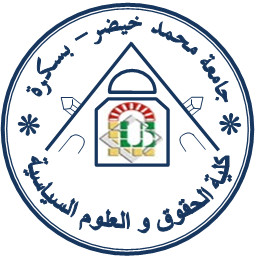 الجمهورية الجزائرية الديمقراطية الشعبيةوزارة التعليم العالي والبحث العلميجامعة محمد خيضر - بســـكرةكلية الحقوق والعلوم السياسيةقسم العلوم السياسية الموضوع اسم ولقب الطالب (ة)1-2-3- 